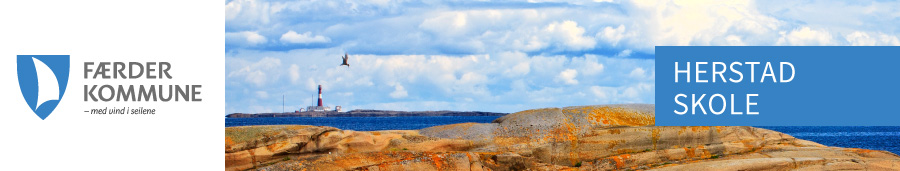 FAU REFERATDato: 		Mandag 20. april 2020 kl. 1800Sted: 		I skolegården på Herstad skoleMøtt: 	Tonje Hjellnes, 2.trinn, Marianne Bjåstad, 7.trinn., Linda Havstein Myhra, 4.trinn., Lise Mari Gjestvang, 1.trinn, Ingvild Nyland Myhre, FAU-leder og 6.trinn og rektor Lill Kristin Høier SandvikIkke møtt: Hanne Viken, 3. Trinn, Lise Øvrum, 5.trinn og Elin Skuggedal, 6. Trinn.Aktuelle saker:Nøtterøy 28.04.2020Ingvild Nyland Myhre/referentSaksnr.Sak19/20-22Godkjenning innkalling, referat og status oppfølgingspunkter19/20-23Informasjon fra rektor: Det er positiv stemning i personalet, og det gjøres nå klart til skolestart for 1.-4. Trinn 27.april 2020. Vi går gjennom et brev som sendes ut til alle foreldre i forkant. Trinnene deles inn i 2 grupper med 10-12 barn i hver gruppe. Hver gruppe får en farge-rød eller blå. Gruppen er sammen i timene og friminuttene. I friminuttene får hver gruppe et uteområde, og de har fast oppmøte og sluttsted. Hver gruppe har  ”sin” vask og toalettene har fargekoder. 19/20-24Årshjulet:Disko: fine arr. Og vi har fått grundig referat.Dugnad i skolegården, 2. Klasse tar ansvar og lager arbeidsplan i samarbeid  med rektor. Sykkel- reperasjon, klargjøring; Christian Myhre og Rune Hauan tar ansvar og legger ut for evnt. Utstyr som trengs. 17. Mai:  5. og 6. Klasse: Vi beslutter å avlyse skolearrangement i år som følge av nasjonale retningslinjer ang. covid-19. Info legges ut på FB- sidene på hvert trinn og på skolens hjemmeside. Grønn kiosk: Utsettes til høstenAvslutningsfest 7. Klasse: Her må vi være kreative og følge retningslinjer fra helsedirektoratet. En markering vil det bli- mest sannsynlig ute. Herstad-dagen: FAU foreslår at 1.-4. Trinn hjelper til med dette arrangementet og 5.-7. Trinn tar 17. Mai neste år siden dette er det siste året på Herstad skole. Hovedkommité: 3.og 4. Klasse Herstad-dagen, og 5. Og 6. Trinn 17. Mai. Christian Myhre sier seg villig til å lede 17. Mai kommitéen neste år. 19/20-25Nytt fra Labakkengruppa 19/20-26Referat SU/SMU19/20-27EventueltRefleksvester til neste års 1. Trinn bestilles av Ingvild.